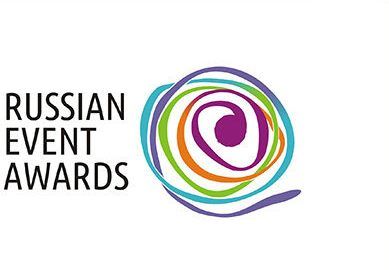 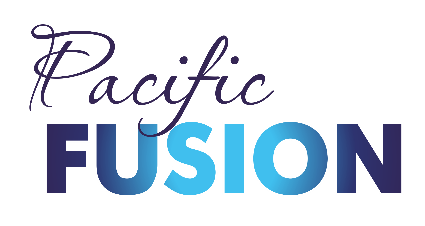 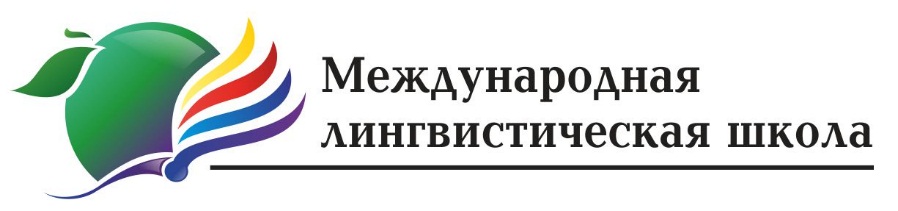 Международный детский джазовый фестиваль «Pacific fusion» - обладатель Гран-При Национальной Премии в области событийного туризма «Russian Event Awards» по Сибирскому и Дальневосточному в номинации «Лучшее детское туристическое событие» ПОЛОЖЕНИЕ III Международного детского джазового фестиваля «Pacific fusion» Организатор фестиваляМеждународная лингвистическая школа, г. ВладивостокДаты проведения 20-21 апреля 2017 годаI. Цели и задачи фестиваля- популяризация лучших образцов эстрадной и джазовой музыки разных стилей и направлений;- содействие развитию детско-юношеского музыкального творчества, воспитание художественно-музыкального вкуса подрастающего поколения;- выявление и поддержка талантливых исполнителей и педагогов, работающих в жанре эстрадной и джазовой музыки;- знакомство преподавателей, руководителей и исполнителей с новыми тенденциями инаправлениями эстрадно-джазового музыкального искусства;- организация праздника эстрадно-джазовой музыки для всех участников фестиваля, как для исполнителей, так и для групп поддержки.II. Участники фестиваляВ фестивале принимают участие учащиеся детских музыкальных школ, детских школ искусств, специализированных музыкальных школ, музыкальных объединений, эстрадно-джазовых коллективов, вокальных студий, студий эстрадно-джазового искусства, группы поддержки.III. Номинации фестиваля. Возрастные группы.Фестиваль проводится по следующим номинациям и возрастным группам:«Солист-инструменталист»«Малый инструментальный ансамбль» - (дуэты, трио)«Инструментальный ансамбль» - (от квартета)«Вокал»: эстрадный, джазовый«Вокальный ансамбль»Возрастные группы:1 группа: с 5 лет до 11 включительно2 группа: с 12 до 14 лет включительно 3 группа: с 15 лет до 18 лет включительноIV. Организационные вопросыДата проведения фестиваля: 20-21 апреля 2017 годаМесто проведения: Приморский край, г. Владивосток, Партизанский пр-т, 44 (территория кампуса ВГУЭС, здание с самолетом), Международная лингвистическая школа. Заявки принимаются с 1 ноября 2016 года. Для участия в фестивале следует до 20 марта 2017 года выслать в Оргкомитет  заявку по прилагаемому образцу. Порядок выступлений участников устанавливается Оргкомитетом конкурса.V. Программные требования и техническое обеспечение фестиваля Участники могут представлять любой жанр эстрадной или джазовой музыки, в том числе композицию, аранжировку, импровизацию собственного сочинения, а также любые нетрадиционные формы сочетания исполнения с вокалом, хореографией.Участниками фестиваля являются все присутствующие в зале. Участники и их группа поддержки ОБЯЗАТЕЛЬНО должны иметь в одежде любой элемент зеленого цвета или его оттенков (галстук, бабочка, бантик, пояс, платье, шарф).  Участники исполняют программу на любом акустическом или электронном музыкальном инструменте. Оргкомитет конкурса предоставляет звуковую аппаратуру, цифровое пианино, ударную установку, контрабас, стулья, пульты. Дополнительное оборудование при необходимости уточняется руководителями коллективов в заявке или по контактным телефонам.Каждый инструменталист должен исполнить одну развёрнутую эстрадную или джазовую композицию длительностью звучания не более 5 минут.  В номинации «Солист-инструменталист» разрешается участие концертмейстера, инструментального ансамбля учащихся или преподавателей; сопровождение "минус-1".В номинации «Инструментальный ансамбль» использование фонограммы не допускается; в составе ансамбля (оркестра) возможно участие концертмейстеров.В номинации «Вокал (эстрадный, джазовый) каждый участник должен исполнить одну песню под фонограмму "минус-1" или инструментальный аккомпанемент. Фонограмма должна быть предоставлена звукооператору на флеш-USB или по электронной почте  elena.bolshakova@vvsu.ru  или  lisa_au@mail.ruVIII. Оргкомитет Фестиваля и контакты Телефоны: +7(423) 240-42-84, 8-924-131-00-73Адрес для заявок: elena.bolshakova@vvsu.ru, обязательно сделать пометку «Джазовый фестиваль»                                                    Заявка на участиев Открытом фестивале «Pacific fusion»исполнителей эстрадной и джазовой музыкиГород, учебное заведение (студия)______________________________________________________________________________________________________________Ф.И.О. участника(ов)_____________________________________________________________________________________________________________________________________________________________________________________________________________________Число, месяц, год рождения______________________________________________________________________Контактный тел.________________________________________________________ E-mail___________________________________________________________________________________________________________________________________________________________________________________________________________Номинация_____________________________________________________________Возрастная группа______________________________________________________________________Ф.И.О. педагога (руководителя)______________________________________________________________________________________________________________________________________________Ф.И.О. концертмейстера_________________________________________________________________________________________________________________________________________Программа (название и время звучания произведения, обязательно указатьинструмент):____________________________________________________________________________________________________________________________________________________________________________________________________________________________________________________________Общее количество участников ансамбляПроезд и размещение участников фестиваляДорожные расходы, проживание и питание участников III Международного детского джазового фестиваля «Pacific fusion» оплачиваются за счёт отправляющей стороны.Фестиваль проводится по адресу: Россия, Приморский край, г. Владивосток, Партизанский пр-т, 44, корп.4 (Территория кампуса ВГУЭС, здание с самолетом).Фестивальный сбор – 300 рублей (для участников ансамблей и биг-бэндов) и 500 рублей (для солистов) – оплачивается на месте.На территории школы, где проводится фестиваль, есть гостиничный комплекс. Стоимость проживания: одноместный номер -  2 500 руб. в сутки двухместный номер – 3 000 руб. в суткиУчастникам фестиваля предусмотрена скидка 20%.Также в 30 метрах от Международной лингвистической школы расположена гостиница «Аванта». Подробности размещения в гостинице «Аванта» можно узнать на сайте http://hotel-avanta.ru/  